A AA037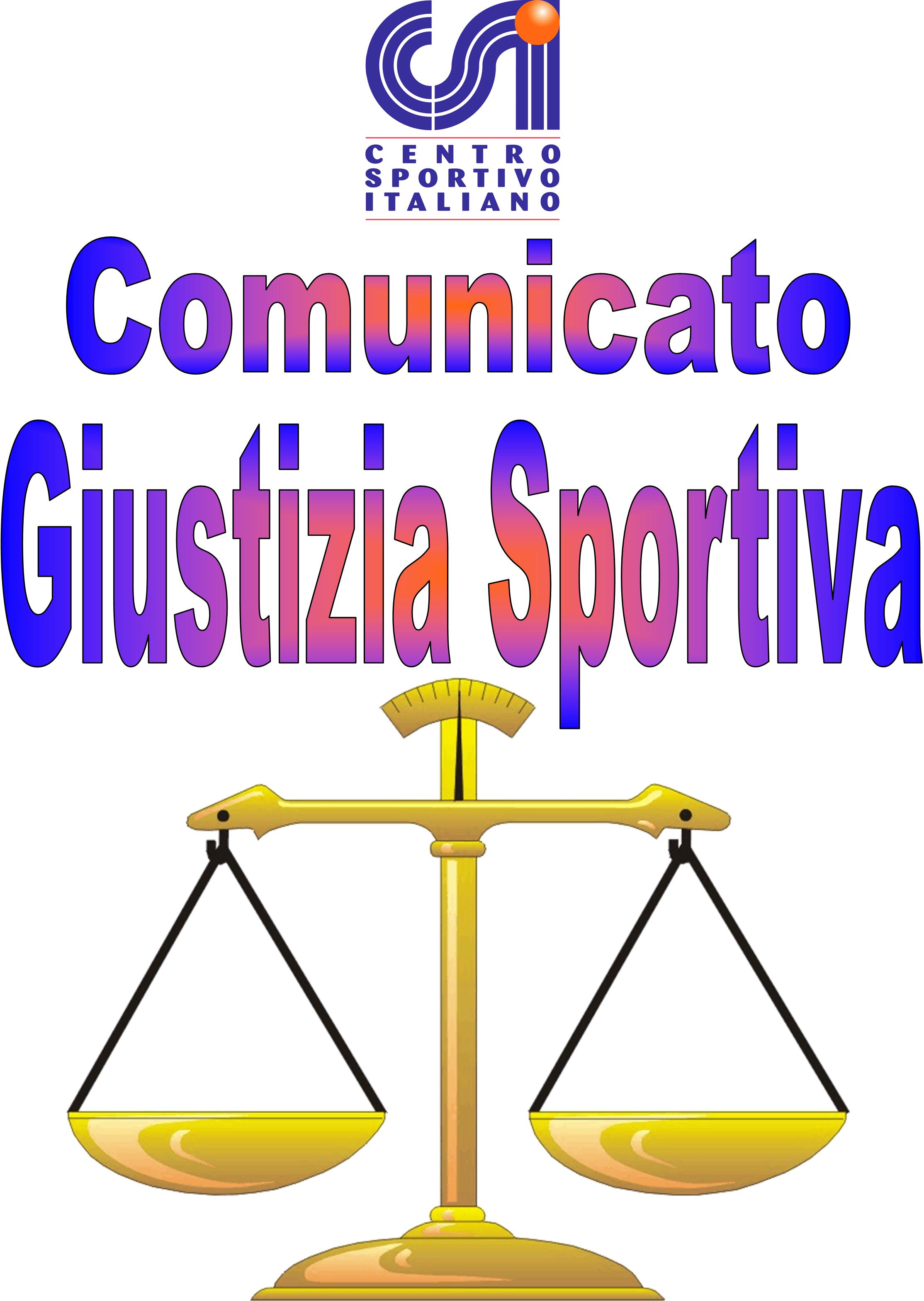 021Afr(Per Diffida).                          Comunicato Ufficiale nr. 07   DATA 31 – 10- 2022                                     Calcio a 5 Terni LeagueRISULTATI CALCIO A 5PROVVEDIMENTI DISCIPLINARI CALCIO A 5 CARTELLINO AZZURRONominativo:                                                                                                    SocietàRiccardo Piersantelli                                                                                             Pet Store ConadFrancesco Poggiani                                                                                               S.G.BoscoGIOCATORI AMMONITINominativo:                                                                                                      SocietàMichael Palotti                                                                                                       AjaxKemalFederico Cacace                                                                                                     AjaxKemalAndrea Nicolosi                                                                                                     Mo Te PungoRoberto Cameroto                                                                                                  StroncamoliMattia Capocci                                                                                                       Real PalacePasquale Sica                                                                                                          ASD CastrumFederico Caselli                                                                                                      GalacticosFabrizio Forcellini                                                                                                  New TeamSimone Manetti                                                                                                      Old CityMarkelian Tosku                                                                                                     Old CityGIOCATORI ESPULSINominativo:                                 turni di squalifica                                             SocietàDaniel Albanese                                           1                                                       Aquila UTD(Comportamento falloso in campo).Pasquale Sica                                                1                                                      ASD Castrum(Somma di cartellini).  Comunicato Ufficiale nr. 07 DATA 31 – 10- 2022                                        Calcio a 7 Terni LeagueRISULTATI CALCIO A 7PROVVEDIMENTI DISCIPLINARI CALCIO A 7 Ammenda di € 15,00 alla società “Pro Diletta 1991 “Per Mancanza Doc. e Tessera di un giocatore.Ammenda di € 15,00 alla società “Edil Iama CSV “Per Ritardo inizio gara Per Ritardata presentazione.Ammenda di € 100,00 alla società “Green Service” Aspetti di rissa o di pericolo, causati da comportamenti del pubblico; Accertate manifestazioni di tipo razzistico da parte di pubblico o tesserati, aggravante di reiterato comportamento minaccioso con lancio di oggetti verso il giudice di gara.Ammenda di € 30,00 alla società “FC Pro-secco” per espressioni offensive nei confronti del giudice di gara da parte di tutta la squadra e che sono proseguite per la totale durata di gara, atteggiamenti denigratori dentro e fuori dal campo perseguiti sia in ambiente calcistico che extracalcistico nei confronti del giudice di gara e dell’organizzazione del CSI.CARTELLINO AZZURRONominativo:                                                                                                    SocietàFilippo Vagnozzi                                                                                        AS MarosoGiorgio Benedetti                                                                                      SambucetoleStefano De Souza                                                                                      Green ServiceDaniele Tottorotò                                                                                       FC ProseccoGIOCATORI AMMONITINominativo:                                                                                                      SocietàGiovanni Rossi                                                                                             Soccorso AlpinoIgor Pennacchi                                                                                             Ferentil Saint G.Simone Calabrese                                                                                        Long IslandLorenzo Corsi                                                                                               AS MarosoAndrea Bizzarri                                                                                            Leicesterni CityFelice Barone                                                                                               Red DevilsEdoardo Valeriani                                                                                        Narni SqualoAlessandro Arcangeli                                                                                    Narni SqualoFederico Fratticcioli                                                                                       SDATT TeamAloysius Chukwuemeka Egwu                                                                         Real MentepazziGianmarco Pernazza                                                                                    Real MentepazziMatteo Colangelo                                                                                         Real MentepazziMattia Pietro Ciferri                                                                                      Pes UTDLorenzo Calzoni                                                                                            HomyIvan Gentili                                                                                                  HomyMattia Biondini                                                                                             SambucetoleLuca Proietti                                                                                                 La Dolce VitaAlessio Curri                                                                                                 Postaccio PiratesFabrizio Tabuani                                                                                          Postaccio PiratesManuel Gentili                                                                                             Aston PirlaLorenzo Celli                                                                                               Aston PirlaSamuel Lattanzi                                                                                           Aston PirlaAndrea Giogli                                                                                             Green ServiceSimone Scacchi                                                                                            Green ServiceLuca Marchegiani                                                                                        The MuruAlessio Mariani                                                                                            The MuruMarco Di Maro                                                                                            AstoriaJonathan Maurini                                                                                         AstoriaMarco Pennacchi                                                                                         FC ProseccoAdrian Florin Pistinciuc                                                                                 FC ProseccoDaniele Prosperini                                                                                       FC ProseccoAlessandro Petacchiola                                                                                FC ProseccoGeremia Svizzeretto                                                                                    FC ProseccoGiuseppe Marino                                                                                        FC ProseccoCristian Gasbarri                                                                                        FC Prosecco                                                     GIOCATORI ESPULSINominativo:                                 turni di squalifica                                        SocietàMarco Orsini                                          2                                            Molo 21(Vie di fatto contro altro tesserato senza provocare danni fisici).Emiliano Mirdita                                      2                                            Stortenham(Vie di fatto contro altro tesserato senza provocare danni fisici).Giulio Sacconi                                         3                                            La Dolce Vita(Reiterate espressioni offensive e minacciose nei confronti del giudice di gara con aggravante di essere recidivo a fine gara).Seny Mbaye Seke                         2 Mesi (31-12-22)                             Postaccio Pirates          (Reiterati e Gravi episodi di violenza a danno di terzi senza provocare danni fisici; aver rischiato di provocare una rissa).Gentili Mirko                                          3                                             Aston Pirla(Vie di fatto attenuate da provocazione verso altro tesserato).Mattia Romani                                       1                                              Green Service(Somma di ammonizioni)Lorenzo Marcorelli                       1 Mese (31-11-22)                               Green Service(Tentate vie di fatto nei confronti del giudice di gara; Espressioni offensive e minacciose nei confronti del giudice di gara)Giuseppe Marino                                  3                                                FC Prosecco(Somma di cartellini; Espressioni offensive ed irrisorie nei confronti del giudice di gara).Alessio Cerza                                        3                                                FC Prosecco(Espressioni offensive e minacciose nei confronti del giudice di gara; Reiterato comportamento protestatorio anche al termine della gara).                                                                                                                            Il Giudice sportivo079A Napoli Club Terni – Galacticos 5 – 7  V.P.D.080A New Terni UTD – Buco Bar 3 – 6 081B Real Palace – ASD Castrum 10 – 1  V.P.D.082A La Dolce Vita – White Devils 3 – 8 083C Stroncamoli – Bar Della Porta 4 – 2  V.P.D.084C Terni Boys – Mo Te Pungo 4 – 5  V.P.D.085B SS Giuseppe e Marco – Seleccion Albiceleste 10 – 4 086C New Team – Leicesterni City 9 – 2  V.P.D.087C Panzathinaikos – Conad Arca Futsal 4 – 2 088B Oro & Argenti – Libertas Tacito 2 – 2 089A Pet Store Conad – S.G.Bosco 2 – 2  V.P.D.090B Old City F.C. – Sporting Garra 0 – 5  V.P.D.091C AS Maroso – Aquila UTD 3 – 9  V.P.D.092C AjaxKemal – America Reds 9 – 3  V.P.D.097B1 FC Hell Eagles – Visionary BS 8 – 2 098B2 Narni Squalo – Stronconium 6 – 3  V.P.D. V.P.D.099B2 Pro Diletta 1991 – Soccorso Alpino 5 – 6  V.P.D. V.P.D.100B1 FC Molo 21 – Stortenham 3 – 0  V.P.D. V.P.D.101B1 Ferentil Saint Germain – FC Boccaporco 13 – 1  V.P.D. V.P.D.102B2 Pes UTD – Homy 0 – 2  V.P.D. V.P.D.103B2 Postaccio Pirates – Aston Pirla 4 - 6 V.P.D. V.P.D.104A Edil Iama CSV – Campetto 0 – 4  V.P.D. V.P.D.105B1 Geps’On Fire – AS Maroso 3 – 1  V.P.D. V.P.D.106A Green Service – The Muru T.S.3 – 8  V.P.D. V.P.D.107A La Dolce Vita – Sambucetole         2 – 5  V.P.D. V.P.D.108B2 Real Mentepazzi Fravì – SDATT Team 1 – 2  V.P.D.109A FC Prosecco – Astoria 4 – 6  V.P.D.110A Leicesterni City – Red Devils 6 – 3  V.P.D.111A Desaparecidos – Torre Orsina C.A.1 – 4 112B1 Long Island – Team Eno 6 – 4  V.P.D.